Образовательная организация Общество с ограниченной ответственностью  «Научно-технический комитет «Молочная индустрия» «Курсы по дополнительному образованию для сотрудников молочной отрасли» (КДОСМО) СОКРАЩЕННАЯ ПРОГРАММА повышения квалификации и учебный план для специалистов молокоперерабатывающих предприятий Российской Федерации, Таможенного союза и других стран,  специалистов организаций других отраслей, смежных с молочной  промышленностью, по тематике «Техническое регулирование и стандартизация в части  производства  молока и молочной продукции, их хранения, транспортирования и реализации, а также осуществления производственного контроля за качеством и безопасностью » на  2 учебных дня (16 часов).Москва – 2016 г.                                                                                  Подпись                                          Ф.И.О.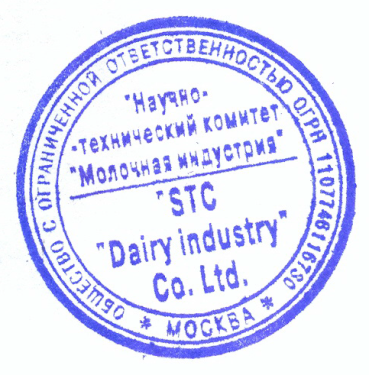 Составитель: Абросимова Светлана Всеволодовна, к.т.н. руководитель группы РСПМО по разработке нормативных документов    Ф.И.О., ученая степень, звание, должность, наименование ГБОУ СПО                                               -                                        СОДЕРЖАНИЕОбласть применения программы и учебно-тематического плана курсов повышения квалификации.Категории слушателей  курсов повышения квалификации.Цель и основные задачи проведения  курсов повышения квалификации.Формы проведения обучения.Учебно-тематический план курсов повышения квалификации.Контроль и оценка результатов проведения обучения на курсах повышения квалификации.Итоговый контроль полученных слушателями знаний (вопросы к экзамену).Учебно-методическое обеспечение. Основная и дополнительная литература.Область применения программы и учебно-тематического плана курсов повышения квалификации.     Программа и  учебно-тематический план курсов повышения квалификации разработаны для повышения квалификации специалистов  молокоперерабатывающих предприятий, специалистов предприятий и компаний,  связанных с обеспечением работы предприятий молочной промышленности, транспортировкой, хранением и реализацией молока и молочной продукции по вопросам технического регулирование и стандартизация в части  производства  молока и молочной продукции, их хранения, транспортирования и реализации, а также осуществления производственного контроля за качеством и безопасностью.   При разработке программы авторы ориентировались на необходимость разрешения проблем, возникающих в области стандартизации показателей качества и безопасности молока и молочной продукции, особенностей  обращения молочной продукции на территории Единого экономическогопространства Таможенного союза, осуществления производственного и государственного контроля на молокоперерабатывающих предприятиях.  Большое внимание в программе уделено практике применения   законодательства Таможенного союза  в части молока и молочной продукции и   теоретическому обоснованию  его применения в конкретных ситуациях в процессе производства молока и молочной продукции, их транспортирования, хранения и реализации.                 Разделы программы объединяют рассматриваемые вопросы правового обеспечения технического регулирования в молочной отрасли с практическими вопросами процесса производства и оборота молока и молочной продукции.Категории слушателей  курсов повышения квалификации.Курсы проводятся для руководителей предприятий, технологов, начальников производств, руководителей и специалистов производственных и испытательных лабораторий,  технологов и мастеров  молокоперерабатывающих предприятий, специалистов предприятий и компаний, производящих или поставляющих для молокоперерабатывающих предприятий оборудование, упаковку и/или упаковочные материалы, вкусовые ингредиенты, пищевые добавки, специалистов предприятий торговли и хладокомбинатов, аккредитованных испытательных центров и лабораторий, специалистов других организаций, связанных с обеспечением работы предприятий молочной промышленности.Цель и основные задачи проведения  курсов повышения квалификации.             Основной целью проведения курсов повышения квалификации  является совершенствование знаний и практических навыков слушателей.     Основные задачи курсов повышения квалификации являются: – изучение основных положений нормативных правовых актов Российской Федерации и Таможенного союза в части регламентирования требований к молоку и молочной продукции, их производству и обороту на территории Таможенного союза, а также осуществлению государственного контроля (надзора) за  качеством и безопасностью молока и молочной продукции;– получение знаний об идентификации молочной продукции  и требованиях к формированию ее наименований,  об особенностях маркировки молочной продукции; - получение основополагающих знаний по подбору упаковки для молочной продукции, организации производственного контроля на молокоперерабатывающем предприятии;- формирование практических навыков по подтверждению соответствия молочной продукции требованиям Технических регламентов Таможенного союза созданию тематического информационного материала, выводимого;– формирование практических навыков в части защиты прав и интересов производителей молока и молочной продукции при осуществлении государственного контроля.Формы проведения обученияПовышение квалификации руководителей предприятий, технологов, начальников производств, руководителей и специалистов производственных и испытательных лабораторий,  технологов и мастеров  молокоперерабатывающих предприятий, специалистов предприятий и компаний, производящих или поставляющих для молокоперерабатывающих предприятий оборудование, упаковку и/или упаковочные материалы, вкусовые ингредиенты, пищевые добавки, специалистов предприятий торговли и хладокомбинатов, аккредитованных испытательных центров и лабораторий, специалистов других организаций, связанных с обеспечением работы предприятий молочной промышленности, предполагает использование следующих форм обучения: лекций, семинарских занятий, практических занятий, круглых столов и самостоятельной работы. На лекциях рассматриваются теоретические аспекты технического регулирования и стандартизации в части  производства и оборота молока и молочной продукции.На семинарских, практических занятиях и в ходе круглых столов закрепляются и расширяются теоретические знания, полученные на лекциях. В ходе самостоятельной работы повторяется пройденный материал, изучаются нормативная правовая база и вопросы, не вошедшие в материал аудиторных занятий, организовывается подготовка к семинарским занятиям, изучаются вопросы, выносимые на экзамен.Учебно-тематический план.Учебно-тематический план представлен в таблицах 1 и 2.                                                                                                                                                          Таблица 1       Учебно-тематический план.Расчет часов по предметам обучения.Таблица 2Учебно-тематический план.Тематический расчет часов.Пояснения к таблицам 1 и 2 приведены ниже.РАЗДЕЛ 1. Законодательство Российской Федерации (РФ) и Таможенного Союза (ТС) в части производства  молока  и молочной продукции.Тема 1.1 Обзор действующих нормативно-правовых документов, в которых регламентируются требования к качеству и безопасности  молока и молочной продукции,  их производству, обороту и подтверждению соответствия.   Правила работы с текстами нормативно-правовых актов, расстановка приоритетов при выборе требований к молочной продукции.     Краткая характеристика  требований Технических регламентов Таможенного союза в части молока и молочной продукции: ТР ТС 005/2011 «О безопасности упаковки»ТР ТС 021/2011 «О безопасности пищевой продукции» ТР ТС 022/2011 «Пищевая продукция в части ее маркировки» ТР ТС 027/2012 «О безопасности отдельных видов специализированной пищевой продукции, в том числе диетического лечебного и диетического профилактического питания»ТР ТС 029/2012«Требования безопасности пищевых добавок, ароматизаторов и технологических вспомогательных средств»ТР ТС 033/2013 «О безопасности молока и молочной продукции»Рекомендуемая литература:основная: 1-8 (в т.ч. 2-8 для самостоятельного изучения), 9-14дополнительная: 5,40,41РАЗДЕЛ 2. Регламентирование показателей качества и установление норм безопасности для молока  и молочной продукции в нормативно – правовых актах  РФ и ТС.Тема 2.1 Регламентирование показателей качества для молока и молочной продукцииПонятие «качества продукта», основные понятия для молочной продукции и регламентирование  требований к показателям качества конкретного продукта.Отличия ТР ТС 033/2013 и ФЗ 163 в части  регламентирования показателей  идентификации молочной продукции.Рекомендуемая литература:основная: 10-14дополнительная: -            Тема 2.2 Новые стандарты на молочную продукцию и методы ее контроля.Обзор  перечня новых ГОСТ и ГОСТ Р на молочные продукты  и методы их контроляРекомендуемая литература:основная:14дополнительная:-Тема 2.3 Регламентирование показателей безопасности для молочной продукции. Особенности регламентирования требований к молочной продукции со сложным сырьевым составомРегламентирование требований к молочной продукции в Технических регламентах Таможенного союза:Уровни содержания токсичных элементов, потенциально опасных веществ, микотоксинов, антибиотиков, пестицидов, радионуклидов, микроорганизмов и значения показателей окислительной порчи  в приложениях N 1 - 4 ТРТС 021 и в приложении N 4 к ТРТС 033Нормирование антибиотиков в молочной продукции в Приложении 4 ТРТС 033  Уровни содержания микроорганизмов в молочной продукции  в приложении N 8 к ТРТС 033.Рекомендуемая литература:основная: 10,12-14дополнительная: 1,2,9,11РАЗДЕЛ 3. Требования технических регламентов Таможенного союза к маркировке молока и молочных продуктов.Тема 3.1 Общие требования по маркировке пищевых продуктов и особенности маркировки молока и молочной продукцииТребования ТР ТС к маркировке различных объектов:       Молоко и молочная продукция  – ТР ТС 022, ТР ТС 033             Пищевые добавки – ТР ТС 022, ТР ТС 029       Молочные продукты диетического и лечебного питания – ТР ТС    022, ТР ТС 033, ТР ТС 021, ТР ТС 029Маркировка упаковочных материалов – ТР ТС 005Молоко и молочная продукция сопровождается     информацией для потребителей, соответствующей требованиям ТР ТС 022 «Пищевая продукция в части ее маркировки» и  дополнительным требованиям ТРТС 033. Общие понятия в ТР ТС 022Рекомендуемая литература:основная: 11,12,13,14дополнительная:1,2,33Тема 3.2 Правила формирования  наименований молока и молочной продукции, в том числе со сложным сырьевым составомРекомендации по использованию классификационных понятий «молочный продукт», «молочный составной продукт» и «молокосодержащий продукт» и основных понятий для молочной продукции при формировании ассортиментных наименований продукции. Особенности формирования наименований молочной продукции со сложным сырьевым составом.Рекомендуемая литература:основная: 14дополнительная: 33Тема 3.3  Правила формирования маркировочной надписи на потребительской упаковкеПеречень информационных данных, необходимых для предоставления достоверной информации до потребителя о продукте. Требования к способам доведения  маркировки. Ответственность производителя за достоверность  маркировочного текста на потребительской упаковке. Указание информации об особых свойствах молочной продукции.Рекомендуемая литература:основная: 11,14дополнительная: 33РАЗДЕЛ 4. Правила обращения и подтверждение соответствия молока и молочной продукции требованиям Таможенного союза на территории Единого экономического пространстваТема 4.1 Основные  правила обращения молочной продукции на рынке единого экономического пространства Таможенного союза. Схемы декларирования соответствия молочной продукции требованиям ТР ТС              Формы оценки (подтверждения) соответствия молочной продукции и процессов производства (изготовления), хранения, перевозки (транспортировки), реализации и утилизации. Статус «Заявителя» при оценке (подтверждении) соответствия молочной  продукции и его обязанности. Основные требования  к  продукции при ее обращении на территории Таможенного союза, в том числе при перемещении через границу Таможенного союза.Сравнительный анализ типовых схем декларирования соответствия пищевой продукции по ТР ТС 021/2011 и  схем декларирования соответствия, регламентированных для молочной продукции по ТР ТС 033/2013.Основные процедуры схем декларирования молочной продукции.Рекомендуемая литература:основная: 10,14дополнительная:- Тема 4.2 Сопроводительные документы при обращении молочной продукции на рынке единого экономического пространства Таможенного союзаПравила оформления декларации о соответствии, свидетельства о госрегистрации, ветеринарного сопроводительного документа.Единый реестр выданных сертификатов и зарегистрированных деклараций  о соответствии.Единые формы сертификатов и деклараций о соответствии ТР ТС.Рекомендуемая литература:основная: 10,14,18-20дополнительная:- РАЗДЕЛ 5. Организация производственного контроля на молокоперерабатывающем предприятии, как основной инструмент в обеспечении  качества и безопасности молочной продукции.Тема 5.1 Организация производственного контроля на молокоперерабатывающем предприятии Порядок организации и проведения производственного контроля, объекты производственного контроля на молокоперерабатывающем предприятии.Рекомендуемая литература:основная: 10,14дополнительная: 4-12, 25-32,34, 36Тема 5.2 Разработка программы производственного контроля на молокоперерабатывающем предприятии Этапы разработки Программы производственного контроля. Разделы Программа производственного контроля: - Общие положения; -  Мероприятия по производственному  контролю; - Порядок  отзыва, переработки, утилизации или  уничтожения:  сырья, материалов  и продуктов переработки молока, несоответствующих требованиям, регламентированным в ТР ТС, нормативных и технических документах, стандартах организации;        - Порядок действий в чрезвычайных и аварийных ситуациях Рекомендуемая литература:основная: 10,14дополнительная:8,9,11,34,36РАЗДЕЛ 6. Упаковка молока и молочной продукцииТема 6.1   ТР ТС 005/2011 «О безопасности упаковки», испытания упаковки и упаковочного материала на молокоперерабатывающем предприятииТребования по идентификации упаковки и требования безопасности упаковки.       Механические показатели упаковки и методы их оценки.       Герметичность упаковки. Методы ее определения.Рекомендуемая литература:основная: 9,14дополнительная: 13-23РАЗДЕЛ 7. Осуществление государственного контроля (надзора) за качеством и безопасностью молока и молочной продукции       Тема 7.1 Нормативно-правовое обеспечение в части проведения  государственного контроля на молокоперерабатывающих предприятияхПеречень и краткий обзор основных положений нормативных и правовых документов, на основании которых осуществляющих государственный контроль(надзор)молокоперерабатывающих предприятий.Рекомендуемая литература:основная: 10дополнительная:-       Тема 7.3 Федеральный закон от 26.12.2008 года №294-ФЗ «О защите прав юридических лиц и индивидуальных предпринимателей при осуществлении государственного контроля (надзора) и муниципального контроля» (с вступившими в силу изменениями и дополнениями от 27.01.2011 г.) Введение электронной ветеринарной  сертификации для молочной продукции Классификация видов проверок и  периодичность их проведения (плановые и внеплановые, документарные и выездные). Основания и порядок проведения проверок. Функции и разграничение полномочий  органов  государственного контроля в Российской Федерации.По Приказу 281 ВСД должны будут оформляться на все продукты, включенные в Единый перечень товаров, подлежащих ветеринарному контролю (надзору), утвержденный Решением Комиссии Таможенного союза от 18 июня 2010 г. № 317.  В этот перечень включена готовая молочная продукция, прошедшая переработку (обработку).       Требование по  оформлению ВСД  в электронном виде на готовую молочную продукцию с  1 января 2018г. установлено в  Приказе Минсельхоза РФ от 18.12.2015 № 648 "Об утверждении Перечня подконтрольных товаров, подлежащих сопровождению ветеринарными сопроводительными документами".Рекомендуемая литература:основная: 10дополнительная:35Контроль и оценка результатов проведения обучения на курсах повышения квалификации.     В результате обучения слушатели должны знать:–   Законодательство РФ и ТС в части молока и молочной продукции; – Основы нормативного регулирования при регламентировании идентификационных признаков конкретных ассортиментных наименований молочной продукции и требований безопасности для молочной продукции со сложным сырьевым составом; – Правила формирования этикеточной надписи на потребительскую и  транспортную упаковку молока и молочной продукции, в том числе требования по маркированию знаком «ЕАС»;– Основные требования при выборе упаковки или упаковочного материала для различных ассортиментных наименований молочной продукции, а также требования к организации на предприятии входного контроля упаковки или упаковочного материала.– Основные правила обращения молока и молочной продукции на территории единого экономического пространства. Таможенного союза. – Схемы подтверждения соответствия молочной продукции требованиям Технических регламентов Таможенного союза. Правила комплектования пакета документов при проведении процедуры подтверждения соответствия.– Виды производственного контроля и требования к программе производственного контроля для молокоперерабатывающего предприятия.– Разграничение полномочий государственных органов контроля (надзора), осуществляющих государственный контроль за соблюдением требований технических регламентов ТС в отношении пищевой продукции и связанных с требованиями к ней процессов производства (изготовления), хранения, перевозки (транспортирования), реализации и утилизации осуществляется в соответствии с законодательством государств-членов Таможенного союза.    В результате обучения слушатели должны уметь:– правильно применять положения действующего законодательства в  вопросах производства, хранения, транспортирования и реализации молока и молочной продукции;–  правильно применять обязательные нормативные правовые документы РФ и ТС и документы, имеющие статус добровольного применения;– проводить идентификацию молочной продукции и устанавливать  допустимый уровень содержания потенциально опасных веществ для продукта с немолочными вкусовыми компонентами  на основе расчета  вклада отдельных компонентов с учетом массовых долей и показателей безопасности для данных компонентов, установленных  в ТР ТС 021/2011[1]; –  правильно формировать наименования молочной продукции с учетом классификационных понятий «молочный продукт». «молочный составной продукт», «молокосодержащий продукт» и составлять маркировочную надпись на потребительской упаковке для конкретного ассортиментного наименования  продукта– разработать план мероприятий для осуществления работ по организации  производственного контроля на предприятии, по внедрению новых требований нормативного или нормативного правового документа.      –  защищать интересы предприятия при проведении плановых и внеплановых проверок органами контроля (надзора).    В результате обучения слушатели должны иметь представление:– О единых правилах и принципах технического регулирования в РБ, РК и РФ:– О проведении регистрации деклараций о соответствии в электронном виде.Практические занятия проводятся с привлечением специалистов  исполнительной дирекции РСПМО, ВНИМИ  в основном на учебно-материальной и технической базе учреждения (по согласованию).	      Распределение часов по темам и видам занятий производится в тематическом плане.Самостоятельная работа слушателей проводится в соответствии с распорядком дня исполнительной дирекции РСПМО.Перед началом занятий осуществляется предварительное собеседование со слушателями для  выявления объема первоначальных знаний у слушателей по данной тематике; определение информационных областей, в которых слушатели проявляют слабые знания или полное незнание информации, необходимой для их профессиональной деятельности; определение области знаний, интересующих самих слушателей.Итоговый контроль полученных слушателями знаний (вопросы к экзамену).1. Основные принципы и задачи технического регулирования  в части пищевой продукции  в свете требований законодательства Российской Федерации и Таможенного союза.2.Законодательство Российской Федерации и Таможенного союза в части молока и молочной продукции.3.Основные положения ТР ТС 005/2011 «О безопасности упаковки»4. Основные положения ТР ТС 021/2011 «О безопасности пищевой продукции»5. Основные положения ТР ТС 022/2011 «Пищевая продукция в части ее маркировки»6. Основные положения ТР ТС 027/2012 «О безопасности отдельных видов специализированной пищевой продукции, в том числе диетического лечебного и диетического профилактического питания»7. Основные положения ТР ТС 029/2012«Требования безопасности пищевых добавок, ароматизаторов и технологических вспомогательных средств»8. Основные положения ТР ТС 033/2013 «О безопасности молока и молочной продукции»9. Особенности работы молокоперерабатывающих предприятий в переходный период до 31.12.2015г.10. Использование технического регулирования при регламентировании показателей качества и безопасности молочной продукции в свете отличий требований к молочной продукции в ФЗ-88 (ФЗ-163) и ТР ТС 033/201311. Методы идентификации молочной продукции (характеристика методов).12. Сравнительный анализ методов идентификации молочной продукции, достоинства и недостатки методов идентификации.13. Идентификационные показатели молочной продукции, указываемые в маркировочном тексте на потребительской упаковке.14. Основные показатели идентификации сырого молока (молочного сырья).15. Показатели безопасности, установленные для сырого молока (молочного сырья).16. Показатели безопасности, регламентированные  для молочной продукции.17. Установление показателей безопасности для молочной продукции со сложным сырьевым составом.18. Государственные и межгосударственные стандарты, как доказательная база для выполнения требований Технических регламентов Таможенного союза.19. Общие требования к маркировке пищевых продуктов.20. Маркировка молока и молочной продукции.21. Маркировка пищевых добавок  и требования к указанию наличия пищевых добавок  в молочной продукции22. Маркировка молочной  продукции диетического и лечебного питания.23. Маркировка упаковки для молочной продукции.24. Правила формирования  наименований молока и молочных продуктов.25. Правила формирования  наименований  молочных составных продуктов.26. Правила формирования  наименований молокосодержащих продуктов.27.Перечень информационных данных, выносимых на потребительскую упаковку молочной продукции.28. Перечень информационных данных, выносимых на транспортную       упаковку молочной продукции.29. Основные требования  к способам доведения  маркировки на потребительской упаковке молочной продукции. 30. Ответственность производителя за достоверность  маркировочного текста на потребительской упаковке. 31. Особенности нанесение маркировки на потребительскую упаковку молочной продукции при указании информации об особых свойствах продукта.32. Основные  правила обращения молочной продукции на рынке единого экономического пространства Таможенного союза.33.Сопроводительные документы, оформляемые при обращения молочной продукции на рынке единого экономического пространства Таможенного союза.34. Ведение единых реестров зарегистрированных деклараций о соответствии молочной продукции  и свидетельств о государственной регистрации новой и специализированной молочной продукции.35. Схемы декларирования соответствия молочной продукции по ТР ТС 033/2013.36. Основные процедуры, выполняемые «Заявителем», при  декларировании соответствия  молочной продукции (с учетом выбранной схемы декларирования).37. Документы, являющиеся доказательной базой проведения подтверждения  соответствия молочной продукции требованиям ТР ТС. 38. Алгоритм действия предприятия  при самостоятельной регистрации декларации о соответствии.39. Правила проведения  государственной  регистрации специализированной и новой молочной продукции.40. Основные положения ветеринарного законодательства РФ  и ТС в части сырого молочного сырья.41. Основные положения ветеринарного законодательства РФ  и ТС в части  готовой молочной продукции.42. Основная задача осуществления производственного контроля на предприятии и каким образом эта задача решается (комплекс мероприятий)43. Объекты производственного контроля на предприятии.44. Порядок разработки программы производственного контроля на молокоперерабатывающем предприятии.45. Содержание программы производственного контроля46. Виды производственного контроля. 47. Критерии установления периодичности производственного  контроля. 48. Основные принципы ХАССП.49. Перечень опасных факторов на молокоперерабатывающем предприятии.50 План управления рисками на молокоперерабатывающем предприятии.51. Определение критических пределов (CL) для ККТ (критических контрольных точек).52. Порядок действий в чрезвычайных и аварийных ситуациях.53. Процедуры отзыва, переработки, утилизации или уничтожения,  несоответствующей продукции (сырья, промежуточных продуктов и готовых  продуктов переработки молока).54 Основные типы современной упаковки для молочной продукции.55. Основные виды и  свойства упаковки для молочной продукции.56. Требования к качеству и безопасности упаковки  для молочной продукции в ТР ТС 005/2011 «О безопасности упаковки.57. Требования к упаковке, изготавливаемой непосредственно производителем молочной продукции в процессе  производства такой продукции.58. Основные факторы, влияющие на безопасность упаковки.59.Гигиеническая оценка упаковки (упаковочного  материала): органолептическая оценка, санитарно-химические исследования, токсикологические исследования.60. Возможные причины потери герметичности  тары и упаковки при фасовании молочной продукции.61 Возможные причины потери механической прочности  упаковки при фасовании молочной продукции.62. Основные требования к маркировке упаковки.63. Входной контроль упаковки на молокоперерабатывающем предприятии, сопроводительные документы на упаковку  и упаковочные материалы.64. Нормативно-правовые документы, на основании которых в РФ  проводится   государственный контроль за деятельностью молокоперерабатывающих предприятий 65.  Классификация видов проверок при осуществлении государственного контроля молокоперерабатывающих предприятий 66. Периодичность  проведения проверок при осуществлении государственного контроля молокоперерабатывающих предприятий  67. Основания и порядок проведения проверок при осуществлении государственного контроля молокоперерабатывающих предприятий. 68. Функции и разграничение полномочий  органов  государственного контроля,  осуществляющих государственный контроль молокоперерабатывающих предприятий в Российской Федерации.69. Порядок и правила проведения государственной регистрации производственных объектов  осуществляющих   приемку и/или переработку  молока.70.Види проверок при проведении государственного контроля (надзора) на молокоперерабатывающем предприятии.71.Периодичность проведения проверок при осуществлении государственного контроля (надзора) на молокоперерабатывающем предприятии.72. Основания и порядок проведения проверок при осуществлении государственного контроля (надзора) на молокоперерабатывающем предприятии.73. Права и обязанности специалистов органов государственного контроля (надзора) при осуществлении государственного контроля (надзора) на молокоперерабатывающем предприятии.74. Права и обязанности специалистов молокоперерабатывающего предприятия  при осуществлении государственного контроля (надзора).75.  Функции и разграничение полномочий  органов  государственного контроля в Российской Федерации. Проверка знаний, усвоенных слушателями в процессе повышения квалификации, в форме индивидуального экзамена по билетам с оценкой, выставляемой по четырех балльной системе: «отлично» – при правильном и полном по содержанию ответе на все вопросы проверяющего;«хорошо» – при незначительных погрешностях и не полном по содержанию, но в целом правильном ответе;«удовлетворительно» – при значительных погрешностях и не полном по содержанию, но в целом правильном ответе;«неудовлетворительно» – при неправильном ответе.Учебно-методическое обеспечение. Основная и дополнительная литература.Основная литература Федеральный закон N 162-ФЗ "О стандартизации в Российской Федерации" от 29 июня 2015г.    Федеральный закон № 52-ФЗ «О санитарно-эпидемиологическом благополучии населения» от 30.03.1999;   Федеральный закон № 29-ФЗ «О качестве и безопасности пищевых продуктов» от 02.01.2000;    Федеральный закон №. 2300-I -ФЗ «О защите прав потребителей» от 07.02.1992;     Федеральный закон № 184-ФЗ «О техническом регулировании» от 18.12.2002;      Федеральный закон № 102-ФЗ «Об обеспечении единства измерений» от 26.06.2008;     Федеральный закон № 128-ФЗ «О лицензировании отдельных видов деятельности» от 08.08.2001;     Федеральный закон № 294-ФЗ « О защите прав юридических лиц и индивидуальных предпринимателей при осуществлении государственного контроля (надзора) и муниципального контроля» от 26.12.2008; Технический регламент Таможенного союза 005/2011 «О     безопасности упаковки» (Решение КТС от 16.08.2011г. №769)Технический регламент Таможенного союза 021/2011 «О безопасности пищевой продукции» (Решение КТС от 09.12.2011г. №880)Технический регламент Таможенного союза 022/2011 «пищевая продукция в части ее маркировки» (Решение КТС от 09.12.2011г. №881)Технический регламент Таможенного союза 027/2012 «О безопасности отдельных видов специализированной пищевой продукции, в том числе диетического лечебного  и диетического профилактического питания» (решение Совета ЕЭК  от 15.06.2012г. №34)Технический регламент Таможенного союза 029/2012 «Требования безопасности пищевых добавок, ароматизаторов и технологических вспомогательных средств» (решение Совета ЕЭК  от 02.10.2012г. №258)Технический регламент Таможенного союза 033/2013 «О безопасности молока и молочной продукции» (решение Совета ЕЭК  от 09.10.2013г. №67)Решение  ЕЭК № 129 от 11.06.2013«О внесении изменений в Решение Комиссии Таможенного союза от 9.12.2011 г. № 880 Технический регламент Таможенного союза «О безопасности пищевой продукции»Решение КТС № 299 от 28.05.2010г. «О применении санитарных мер в Таможенном союзе».Решение Коллегии ЕЭК № 91 от 10.06.2014 «О внесении изменений в подпункт 3.1 Решения Комиссии Таможенного союза от 9 декабря 2011г. №880.»Решение Коллегии ЕЭК № 293  от 25.12.2013 «О единых формах сертификата соответствия  и декларации о соответствии техническим регламентам Таможенного союза и правила их оформления».Решение Коллегии ЕЭК № 76 от 09.04.2013 г. «Положение о регистрации деклараций о соответствии продукции требованиям технических регламентов Таможенного союза»Приказ Минэкономразвития России  от 21 февраля 2012 г. № 76 «Об утверждении порядка регистрации деклараций  о соответствии и порядка формирования и ведения единого реестра зарегистрированных деклараций о соответствии, предоставления  содержащихся  в указанном реестре сведений»Дополнительная литература  Перечень стандартов, в результате применения которых на добровольной основе обеспечивается соблюдение требований ТР ТС 021/2011 (Решение КТС от 9 декабря 2011 № 880)  Перечни стандартов, в результате применения которых на добровольной основе обеспечивается соблюдение требований ТР ТС 033/2013 (Решение Коллегии ЕЭК  от 26 мая  2014 № 80)      Перечень стандартов, содержащих правила и методы исследований (испытаний) и измерений, в том числе правила отбора образцов, необходимые для применения и исполнения требований технического регламента Таможенного союза «О безопасности упаковки» (ТР ТС 005/2011) и осуществления оценки (подтверждения) соответствия продукции (Решение КТС от 16.08.2011 №769)     Постановление Правительства Российской федерации №1263 от 29.09.1997 «Об утверждении положения о проведении экспертизы некачественных и опасных продовольственного сырья и пищевых продуктов, их использовании или уничтожении»;      СанПиН 2.3.4.551-96 «Предприятия пищевой и перерабатывающей промышленности (технологические процессы, сырье). Производство молока и молочных продуктов»;СанПиН 2.3.2.1324-03 «Гигиенические требования к срокам годности и условиям хранения пищевых продуктов»;СанПиН 2.1.4.1074-01 «Питьевая вода. Гигиенические требования к качеству воды централизованных систем питьевого водоснабжения. Контроль качества» с соответствующими дополнениями и изменениями; СП 1.1.1058-01 «Организация и проведение производственного контроля за соблюдением санитарных правил и выполнением санитарно-противоэпидемиологических (профилактических) мероприятий» с изменениями и дополнениями № 1 к СП 1.1.1058-01 (Санитарные правила    СП 1.1.2193-07);  Инструкция по порядку и периодичности контроля за  содержанием микробиологических  и химических  загрязнителей  в молоке и молочных продуктах на предприятиях молочной промышленности,  утвержденная Департаментом пищевой и перерабатывающей промышленности Минсельхозпрода РФ 29 декабря 1995 года;  Инструкция по санитарной обработке оборудования, инвентаря и тары на предприятиях молочной промышленности, Москва, 1998г;  МР 2.3.2.2327-08 «Методические рекомендации по организации производственного микробиологического контроля на предприятиях молочной промышленности (с атласом значимых микроорганизмов)»Н.Г. Меркулова, М.Ю. Меркулов, И.Ю. Меркулов Производственный контроль в молочной промышленности. Практическое руководство.  Изд. Профессия. Санкт-Петербург, 2009 г. 656с.Федотова, О. Б.  Упаковка для молока и молочных продуктов.   М: Издательство Россельхозакадемии 2005. – 80с.  Федотова О. Б. Упаковка для молока и молочных продуктов. Качество и безопасность. М: Издательство Россельхозакадемии 2008. – 98с. (монография).Федотова О. Б.,. О герметичности упаковки и методах ее контроля . ж. Пищевая промышленность, 2005. № 7. С.12 – 13.Федотова О. Б. Аман Н.Ю Основные факторы, влияющие на качество и безопасность  упаковочных материалов для молочных продуктов. Ж. Пищевая промышленность, 2005. № 7. С.16 – 17. Федотова О. Б. Выбор и использование упаковки для молока и молочных продуктов. Ж. Молочная промышленность,2006. № 9.С.74 - 75.Федотова О. Б. Актуальные вопросы безопасности и маркировки пищевой упаковки. Ж. Пищевая промышленность, 2009. № 6. С.19 – 21.Федотова О. Б., Мяленко Д.М.  О новых свойствах упаковки для молока и молочной продукции. Ж. Молочная промышленность, 2009. № 6. С.18 –19.Федотова О.Б. Мяленко Д.М. Шалаева А.В «Активная упаковка» из полимерных материалов. Ж. Пищевая промышленность. №1 2010 с. 22-23.Федотова О.Б. , Макеева, И.А. Маркировка упаковки (укупорочных средств). Ж. Маслоделие и сыроделие. – 2013. – № 9. – С. 51 – 52.  Федотова, О. Б. Различные аспекты безопасности полимерной упаковки/ О. Б. Федотова//Кондитерское производство.-2013.-№4.-С.2-4Федотова, О. Б. Богатырев А.Н. Безопасность упаковки: новое и хорошо забытое старое. Пищевая промышленность, 2014 №1, с.12-14.Юрова Е.А. Кобзева Т.В., Полякова О.С. Контроль показателей безопасности молочной продукции. Молочная промышленность, №5, 2011Юрова Е.А. Производственный контроль молочного сырья и молочной продукции с применением современных высокоэффективных методов анализа, Отраслевые ведомости «Молочная река», №4 (52), 2013Юрова Е.А Новые стандартизованные методы контроля молочной продукции. Отраслевые ведомости Переработка молока.- №5, 2011Юрова Е.А Стандартизация методов контроля молока и молочной продукции. Молочная промышленность-№2, 2011Юрова Е.А, Кобзаева Т.В. Современные инструментальные методы контроля молочной продукции.  Молочная промышленность.- №2, 2011Юрова Е.А Современные высокоэффективные методы выявления фальсификации молочной продукции, Материалы  Первого  Международного конгресса «Экологическая, продовольственная и медицинская безопасность человечества», М.,ФГБОУ ВПО «РЭУ им. Г.В. Плеханова», 2011Юрова Е.А Исследование влияния состава и свойств молочного сырья на качество молочной продукции. Автореферат диссертации на соискание ученой степени кандидата технических наук, М, 2012Харитонов В.Д. Юрова Е.А Идентификация как инструмент оценки безопасности молочной продукции. Identification as the instrument of dairy products safety  Международный семинар по проекту 7РП ЕС COLLAB4SAFETY WORKSHOP on Sustainable, «Устойчивое международное сотрудничество в области безопасности пищевых продуктов», 2014Юрова Е.А. Парфенова Е.Ю. Разработка системы прослеживаемости качества и безопасности молочного сырья, как совершенного инструмента производства продукта гарантированного качества. Материалы Всероссийской научно-практической конференции студентов, аспирантов и молодых ученых, г. Волгоград, 2013 Абросимова С.В., Абдуллаева Л.В. Идентификация молочной продукции по наименованию. ж. «Молочная промышленность» 2013, № 5,с. 12-15.Абросимова С.В. Производственный контроль на молокоперерабатывающих предприятиях.  ж. Переработка молока, 2011, № 3, с.40-42.Абросимова С.В Разграничение полномочий органов контроля в молочной промышленности.  ж. Переработка молока, 2012, № 5, с.20-22.Лабинов В.В., Абросимова С.В., Шепелева Е.В., Свириденко Г.М., Оносовская Н.Н., Тетерева Л.И., Меркулова Н.Г., Елисеева Ю.Г.,  Илюнина А.Б., Гусева Н.А.,  Тюленев С.В., Орлова В.В. «Организация и проведение производственного контроля на молокоперерабатывающих предприятиях. Методические рекомендации.» , СПб.: ГИОРД,  2010г.-   60 с.Шепелева Е. В. Митасева Е. В.  Самооценка молокоперерабатывающих предприятий по выпуску безопасной продукции. Материалы Всероссийской научно-практической конференции «Задачи и направления развития молочной отрасли в контексте реализации «Доктрины продовольственной безопасности Российской Федерации», г. Адлер, АПМП «Кубаньмолоко», 2009, с. 61 – 67Шепелева Е. В. Митасева Е. В.  Интегрированный подход к управлению качеством и безопасностью молочной продукции. Материалы Всероссийской научно-практической конференции «Функциональные молочные продукты – залог здоровья нации», г. Адлер, АПМП «Кубаньмолоко», 2007, с. 64 – 66Шепелева Е. В. Системы управления  безопасностью и качеством продукции. Внедрять или не внедрять. Ж. Переработка молока, Выпуск №7 (93), 2007 г.Абросимова С.В. «Основные положения Федерального закона РФ-ФЗ от 22 июля 2010 года «О внесении изменений в Федеральный закон «технический регламент на молоко и молочную продукцию». Методические рекомендации по организации производственного контроля на молокоперерабатывающих предприятиях» - Ежегодник РСПМО  «Молочная индустрия мира и Российской Федерации», М, 2011 г. с.18-21 .Абросимова С.В. Требования к качеству и безопасности пищевых продуктов в технических регламентах Таможенного союза. Материалы Всероссийской научно-практической конференции «Новые технологии и оборудование - основа успеха работы молочной промышленности в условиях ВТО», Адлер 2012г. с.55-57.РАЗРАБОТАНА на основании действующего Законодательства Российской Федерации и Таможенного союза в части  установленных требований для молока и молочной продукции, их производству, обороту  и подтверждению соответствия.      Генеральный директор ООО «НТК «Молочная индустрия»                   ___________          /Емельяненко А.Ф./                                                                                                                                                   № п/пНаименование разделовВсего часовВ том числеВ том числеФорма контроля№ п/пНаименование разделовВсего часовлекциипрактические занятияФорма контроля1.Законодательство Российской Федерации (РФ) и Таможенного Союза (ТС) в части производства  молока  и молочной продукции. 11-2.Регламентирование показателей качества и установление норм безопасности для молока  и молочной продукции в нормативно – правовых актах  РФ и ТС.3213.Требования технических регламентов Таможенного союза к маркировке молока и молочных продуктов.4224.Правила обращения и подтверждение соответствия молока и молочной продукции требованиям Таможенного союза на территории Единого экономического пространства2115.Организация производственного контроля на молокоперерабатывающем предприятии, как основной инструмент в обеспечении  качества и безопасности молочной продукции.2116Упаковка молока и молочной продукции117Осуществление государственного контроля (надзора) за качеством и безопасностью молока и молочной продукции 2118.Итоговый контроль (экзамен)1--1Итого:Итого:16961№ п/пНаименование разделов и темНаименование разделов и темВсего часовВсего часовВсего часовВ том числеВ том числеВ том числеВ том числеВ том числеВ том числеВ том числеФорма контроля№ п/пНаименование разделов и темНаименование разделов и темВсего часовВсего часовВсего часовлекциилекциипрактические занятияпрактические занятияпрактические занятияпрактические занятияпрактические занятияФорма контроляРаздел 1. Законодательство Российской Федерации (РФ) и Таможенного Союза (ТС) в части производства  молока  и молочной продукции.Раздел 1. Законодательство Российской Федерации (РФ) и Таможенного Союза (ТС) в части производства  молока  и молочной продукции.Раздел 1. Законодательство Российской Федерации (РФ) и Таможенного Союза (ТС) в части производства  молока  и молочной продукции.Раздел 1. Законодательство Российской Федерации (РФ) и Таможенного Союза (ТС) в части производства  молока  и молочной продукции.Раздел 1. Законодательство Российской Федерации (РФ) и Таможенного Союза (ТС) в части производства  молока  и молочной продукции.Раздел 1. Законодательство Российской Федерации (РФ) и Таможенного Союза (ТС) в части производства  молока  и молочной продукции.Раздел 1. Законодательство Российской Федерации (РФ) и Таможенного Союза (ТС) в части производства  молока  и молочной продукции.Раздел 1. Законодательство Российской Федерации (РФ) и Таможенного Союза (ТС) в части производства  молока  и молочной продукции.Раздел 1. Законодательство Российской Федерации (РФ) и Таможенного Союза (ТС) в части производства  молока  и молочной продукции.Раздел 1. Законодательство Российской Федерации (РФ) и Таможенного Союза (ТС) в части производства  молока  и молочной продукции.Раздел 1. Законодательство Российской Федерации (РФ) и Таможенного Союза (ТС) в части производства  молока  и молочной продукции.Раздел 1. Законодательство Российской Федерации (РФ) и Таможенного Союза (ТС) в части производства  молока  и молочной продукции.Раздел 1. Законодательство Российской Федерации (РФ) и Таможенного Союза (ТС) в части производства  молока  и молочной продукции.Раздел 1. Законодательство Российской Федерации (РФ) и Таможенного Союза (ТС) в части производства  молока  и молочной продукции.1.1 Обзор действующих нормативно-правовых документов, в которых регламентируются требования к качеству и безопасности  молока и молочной продукции,  их производству, обороту и подтверждению соответствия.   Правила работы с текстами нормативно-правовых актов, расстановка приоритетов при выборе требований к молочной продукции.  Обзор действующих нормативно-правовых документов, в которых регламентируются требования к качеству и безопасности  молока и молочной продукции,  их производству, обороту и подтверждению соответствия.   Правила работы с текстами нормативно-правовых актов, расстановка приоритетов при выборе требований к молочной продукции. 11111-----Итого по разделу 1:Итого по разделу 1:Итого по разделу 1:11111-----Раздел 2. Регламентирование показателей качества и установление норм безопасности для молока  и молочной продукции в нормативно – правовых актах  РФ и ТС.Раздел 2. Регламентирование показателей качества и установление норм безопасности для молока  и молочной продукции в нормативно – правовых актах  РФ и ТС.Раздел 2. Регламентирование показателей качества и установление норм безопасности для молока  и молочной продукции в нормативно – правовых актах  РФ и ТС.Раздел 2. Регламентирование показателей качества и установление норм безопасности для молока  и молочной продукции в нормативно – правовых актах  РФ и ТС.Раздел 2. Регламентирование показателей качества и установление норм безопасности для молока  и молочной продукции в нормативно – правовых актах  РФ и ТС.Раздел 2. Регламентирование показателей качества и установление норм безопасности для молока  и молочной продукции в нормативно – правовых актах  РФ и ТС.Раздел 2. Регламентирование показателей качества и установление норм безопасности для молока  и молочной продукции в нормативно – правовых актах  РФ и ТС.Раздел 2. Регламентирование показателей качества и установление норм безопасности для молока  и молочной продукции в нормативно – правовых актах  РФ и ТС.Раздел 2. Регламентирование показателей качества и установление норм безопасности для молока  и молочной продукции в нормативно – правовых актах  РФ и ТС.Раздел 2. Регламентирование показателей качества и установление норм безопасности для молока  и молочной продукции в нормативно – правовых актах  РФ и ТС.Раздел 2. Регламентирование показателей качества и установление норм безопасности для молока  и молочной продукции в нормативно – правовых актах  РФ и ТС.Раздел 2. Регламентирование показателей качества и установление норм безопасности для молока  и молочной продукции в нормативно – правовых актах  РФ и ТС.Раздел 2. Регламентирование показателей качества и установление норм безопасности для молока  и молочной продукции в нормативно – правовых актах  РФ и ТС.Раздел 2. Регламентирование показателей качества и установление норм безопасности для молока  и молочной продукции в нормативно – правовых актах  РФ и ТС.2.1Регламентирование показателей качества для молока и молочной продукции Регламентирование показателей качества для молока и молочной продукции 11111-----2.2 Новые стандарты на молочную продукцию и методы ее контроля. Новые стандарты на молочную продукцию и методы ее контроля.11111-----2.3Регламентирование показателей безопасности для молочной продукции. Особенности регламентирования требований к молочной продукции со сложным сырьевым составомРегламентирование показателей безопасности для молочной продукции. Особенности регламентирования требований к молочной продукции со сложным сырьевым составом11111111Итого по разделу 2:Итого по разделу 2:Итого по разделу 2:3332211111Раздел 3. Требования технических регламентов Таможенного союза к маркировке молока и молочных продуктов.Раздел 3. Требования технических регламентов Таможенного союза к маркировке молока и молочных продуктов.Раздел 3. Требования технических регламентов Таможенного союза к маркировке молока и молочных продуктов.Раздел 3. Требования технических регламентов Таможенного союза к маркировке молока и молочных продуктов.Раздел 3. Требования технических регламентов Таможенного союза к маркировке молока и молочных продуктов.Раздел 3. Требования технических регламентов Таможенного союза к маркировке молока и молочных продуктов.Раздел 3. Требования технических регламентов Таможенного союза к маркировке молока и молочных продуктов.Раздел 3. Требования технических регламентов Таможенного союза к маркировке молока и молочных продуктов.Раздел 3. Требования технических регламентов Таможенного союза к маркировке молока и молочных продуктов.Раздел 3. Требования технических регламентов Таможенного союза к маркировке молока и молочных продуктов.Раздел 3. Требования технических регламентов Таможенного союза к маркировке молока и молочных продуктов.Раздел 3. Требования технических регламентов Таможенного союза к маркировке молока и молочных продуктов.Раздел 3. Требования технических регламентов Таможенного союза к маркировке молока и молочных продуктов.Раздел 3. Требования технических регламентов Таможенного союза к маркировке молока и молочных продуктов.3.1.Общие требования по маркировке пищевых продуктов и особенности маркировки молока и молочной продукцииОбщие требования по маркировке пищевых продуктов и особенности маркировки молока и молочной продукции22222-----3.2.Правила формирования  наименований молока и молочной продукции, в том числе со сложным сырьевым составомПравила формирования  наименований молока и молочной продукции, в том числе со сложным сырьевым составом111--111113.3.Правила формирования маркировочной надписи на потребительской упаковкеПравила формирования маркировочной надписи на потребительской упаковке111--11111Итого по разделу 3:Итого по разделу 3:Итого по разделу 3:4442222222Раздел 4. Правила обращения и подтверждение соответствия молока и молочной продукции требованиям Таможенного союза на территории Единого экономического пространстваРаздел 4. Правила обращения и подтверждение соответствия молока и молочной продукции требованиям Таможенного союза на территории Единого экономического пространстваРаздел 4. Правила обращения и подтверждение соответствия молока и молочной продукции требованиям Таможенного союза на территории Единого экономического пространстваРаздел 4. Правила обращения и подтверждение соответствия молока и молочной продукции требованиям Таможенного союза на территории Единого экономического пространстваРаздел 4. Правила обращения и подтверждение соответствия молока и молочной продукции требованиям Таможенного союза на территории Единого экономического пространстваРаздел 4. Правила обращения и подтверждение соответствия молока и молочной продукции требованиям Таможенного союза на территории Единого экономического пространстваРаздел 4. Правила обращения и подтверждение соответствия молока и молочной продукции требованиям Таможенного союза на территории Единого экономического пространстваРаздел 4. Правила обращения и подтверждение соответствия молока и молочной продукции требованиям Таможенного союза на территории Единого экономического пространстваРаздел 4. Правила обращения и подтверждение соответствия молока и молочной продукции требованиям Таможенного союза на территории Единого экономического пространстваРаздел 4. Правила обращения и подтверждение соответствия молока и молочной продукции требованиям Таможенного союза на территории Единого экономического пространстваРаздел 4. Правила обращения и подтверждение соответствия молока и молочной продукции требованиям Таможенного союза на территории Единого экономического пространстваРаздел 4. Правила обращения и подтверждение соответствия молока и молочной продукции требованиям Таможенного союза на территории Единого экономического пространстваРаздел 4. Правила обращения и подтверждение соответствия молока и молочной продукции требованиям Таможенного союза на территории Единого экономического пространстваРаздел 4. Правила обращения и подтверждение соответствия молока и молочной продукции требованиям Таможенного союза на территории Единого экономического пространства4.1Основные  правила обращения молочной продукции на рынке единого экономического пространства Таможенного союза.Схемы декларирования соответствия молочной продукции требованиям ТР ТСОсновные  правила обращения молочной продукции на рынке единого экономического пространства Таможенного союза.Схемы декларирования соответствия молочной продукции требованиям ТР ТС11111-----4.2Сопроводительные документы при обращении молочной продукции на рынке единого экономического пространства Таможенного союзаСопроводительные документы при обращении молочной продукции на рынке единого экономического пространства Таможенного союза111--11111Итого по разделу 4:Итого по разделу 4:Итого по разделу 4:2221111111Раздел 5. Организация производственного контроля на молокоперерабатывающем предприятии, как основной инструмент в обеспечении  качества и безопасности молочной продукции.Раздел 5. Организация производственного контроля на молокоперерабатывающем предприятии, как основной инструмент в обеспечении  качества и безопасности молочной продукции.Раздел 5. Организация производственного контроля на молокоперерабатывающем предприятии, как основной инструмент в обеспечении  качества и безопасности молочной продукции.Раздел 5. Организация производственного контроля на молокоперерабатывающем предприятии, как основной инструмент в обеспечении  качества и безопасности молочной продукции.Раздел 5. Организация производственного контроля на молокоперерабатывающем предприятии, как основной инструмент в обеспечении  качества и безопасности молочной продукции.Раздел 5. Организация производственного контроля на молокоперерабатывающем предприятии, как основной инструмент в обеспечении  качества и безопасности молочной продукции.Раздел 5. Организация производственного контроля на молокоперерабатывающем предприятии, как основной инструмент в обеспечении  качества и безопасности молочной продукции.Раздел 5. Организация производственного контроля на молокоперерабатывающем предприятии, как основной инструмент в обеспечении  качества и безопасности молочной продукции.Раздел 5. Организация производственного контроля на молокоперерабатывающем предприятии, как основной инструмент в обеспечении  качества и безопасности молочной продукции.Раздел 5. Организация производственного контроля на молокоперерабатывающем предприятии, как основной инструмент в обеспечении  качества и безопасности молочной продукции.Раздел 5. Организация производственного контроля на молокоперерабатывающем предприятии, как основной инструмент в обеспечении  качества и безопасности молочной продукции.Раздел 5. Организация производственного контроля на молокоперерабатывающем предприятии, как основной инструмент в обеспечении  качества и безопасности молочной продукции.Раздел 5. Организация производственного контроля на молокоперерабатывающем предприятии, как основной инструмент в обеспечении  качества и безопасности молочной продукции.Раздел 5. Организация производственного контроля на молокоперерабатывающем предприятии, как основной инструмент в обеспечении  качества и безопасности молочной продукции.5.1Организация производственного контроля на молокоперерабатывающем предприятииОрганизация производственного контроля на молокоперерабатывающем предприятии11111-----5.2Разработка программы производственного контроля на молокоперерабатывающем предприятииРазработка программы производственного контроля на молокоперерабатывающем предприятии111--11111Итого по разделу 5:Итого по разделу 5:Итого по разделу 5:2221111111Раздел 6. Упаковка молока и молочной продукцииРаздел 6. Упаковка молока и молочной продукцииРаздел 6. Упаковка молока и молочной продукцииРаздел 6. Упаковка молока и молочной продукцииРаздел 6. Упаковка молока и молочной продукцииРаздел 6. Упаковка молока и молочной продукцииРаздел 6. Упаковка молока и молочной продукцииРаздел 6. Упаковка молока и молочной продукцииРаздел 6. Упаковка молока и молочной продукцииРаздел 6. Упаковка молока и молочной продукцииРаздел 6. Упаковка молока и молочной продукцииРаздел 6. Упаковка молока и молочной продукцииРаздел 6. Упаковка молока и молочной продукцииРаздел 6. Упаковка молока и молочной продукции6.16.1ТР ТС 005/2011 «О безопасности упаковки», испытания упаковки и упаковочного материала на молокоперерабатывающем предприятииТР ТС 005/2011 «О безопасности упаковки», испытания упаковки и упаковочного материала на молокоперерабатывающем предприятииТР ТС 005/2011 «О безопасности упаковки», испытания упаковки и упаковочного материала на молокоперерабатывающем предприятии1111---Итого по разделу 6Итого по разделу 6Итого по разделу 6Итого по разделу 6Итого по разделу 61111---Раздел 7. Осуществление государственного контроля (надзора) за качеством и безопасностью молока и молочной продукцииРаздел 7. Осуществление государственного контроля (надзора) за качеством и безопасностью молока и молочной продукцииРаздел 7. Осуществление государственного контроля (надзора) за качеством и безопасностью молока и молочной продукцииРаздел 7. Осуществление государственного контроля (надзора) за качеством и безопасностью молока и молочной продукцииРаздел 7. Осуществление государственного контроля (надзора) за качеством и безопасностью молока и молочной продукцииРаздел 7. Осуществление государственного контроля (надзора) за качеством и безопасностью молока и молочной продукцииРаздел 7. Осуществление государственного контроля (надзора) за качеством и безопасностью молока и молочной продукцииРаздел 7. Осуществление государственного контроля (надзора) за качеством и безопасностью молока и молочной продукцииРаздел 7. Осуществление государственного контроля (надзора) за качеством и безопасностью молока и молочной продукцииРаздел 7. Осуществление государственного контроля (надзора) за качеством и безопасностью молока и молочной продукцииРаздел 7. Осуществление государственного контроля (надзора) за качеством и безопасностью молока и молочной продукцииРаздел 7. Осуществление государственного контроля (надзора) за качеством и безопасностью молока и молочной продукцииРаздел 7. Осуществление государственного контроля (надзора) за качеством и безопасностью молока и молочной продукцииРаздел 7. Осуществление государственного контроля (надзора) за качеством и безопасностью молока и молочной продукции7.17.1 Нормативно-правовое обеспечение в части проведения  государственного контроля на молокоперерабатывающих предприятиях; Нормативно-правовое обеспечение в части проведения  государственного контроля на молокоперерабатывающих предприятиях;111111-7.27.2Федеральный закон от 26.12.2008 года №294-ФЗ «О защите прав юридических лиц и индивидуальных предпринимателей при осуществлении государственного контроля (надзора) и муниципального контроля». Введение электронной ветеринарной  сертификации для молочной продукцииФедеральный закон от 26.12.2008 года №294-ФЗ «О защите прав юридических лиц и индивидуальных предпринимателей при осуществлении государственного контроля (надзора) и муниципального контроля». Введение электронной ветеринарной  сертификации для молочной продукции111---1Итого по разделу 7Итого по разделу 7Итого по разделу 7Итого по разделу 72221111Раздел 8. Итоговый контрольРаздел 8. Итоговый контрольРаздел 8. Итоговый контрольРаздел 8. Итоговый контрольРаздел 8. Итоговый контрольРаздел 8. Итоговый контрольРаздел 8. Итоговый контрольРаздел 8. Итоговый контрольРаздел 8. Итоговый контрольРаздел 8. Итоговый контрольРаздел 8. Итоговый контрольРаздел 8. Итоговый контрольРаздел 8. Итоговый контрольРаздел 8. Итоговый контроль8.1Экзамен.Экзамен.111-------Экз.Итого по разделу 8:Итого по разделу 8:Итого по разделу 8:111-------Итого:Итого:Итого:1616169966666